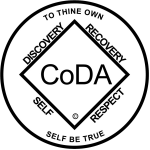 CoDA Service Conference 2020Ad Hoc Committee Motion Unity 1Check one:    X  Motion (Committee/Board)  __ VEI (See VEI Guidelines on reverse side of this form)Committee/Board or VE&DelegateName: Ad Hoc CommitteeDate: 4-7-20				Assigned Number: ____________	Revision #: _____________		Revision Date: _________________Motion or VE Issue Name: Rotating committee chair participation in Public Board MeetingsMotion/Issue: Effective upon the completion of the 2020 CSC, one standing committee Chair will be an active participant with voice on the monthly Public Board Meetings or conference calls with the exception of executive session meetings. The committee Chair will not have a vote. Each standing committee Chair will have a turn participating on a rotating basis as determined by the Chairs Forum.This information will be added to Parts 1 and 5 of the Fellowship Service Manual (FSM).Intent, background, other pertinent information: This motion is an Ad Hoc Committee suggestion to support a healthy working relationship between the Board and the Chairs.Remarks: This motion or VEI requires changes to: (please check any that apply)____  By Laws		_X__  FSM P1		____  	FSM P2____  FSM P3		____  	FSM P4		_X__ FSM P5____  Change of Responsibility   ____  Other: _______________________________ (Data Entry Use Only)Motion result: _______________________________________ VEI Result – Assigned to __________________ on _________ (date)